«Бесплатно»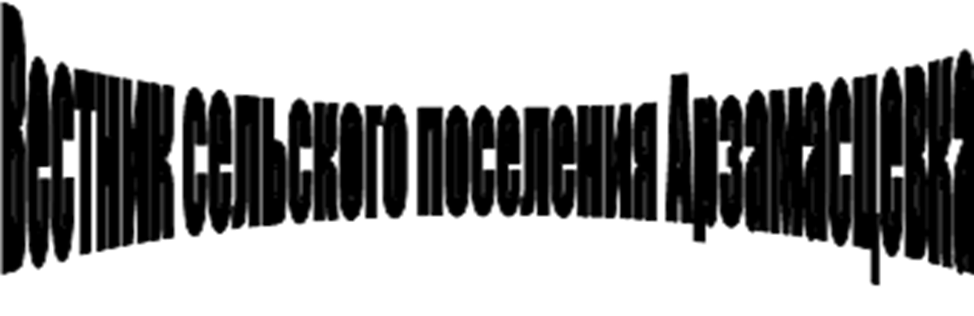 № 21 (184)   15 декабря   2020 год12+Официальное опубликованиеСОБРАНИЕ ПРЕДСТАВИТЕЛЕЙСЕЛЬСКОГО ПОСЕЛЕНИЯ АРЗАМАСЦЕВКАМУНИЦИПАЛЬНОГО РАЙОНА БОГАТОВСКИЙСАМАРСКОЙ ОБЛАСТИРЕШЕНИЕот 15 декабря 2020 года № 39О  внесении  изменений  в  Генеральный  план  сельского  поселенияАрзамацевка  муниципального  района  БогатовскийСамарской областиВ  соответствии  со  статьей  24  Градостроительного  кодекса  РоссийскойФедерации, пунктом 20 части  1  статьи  14 Федерального закона от 06.10.2003№  131-ФЭ  «Об  общих  принципах  организации  местного  самоуправления  вРоссийской  Федерации»,  с  учетом  заключения  о  результатах  публичныхслушаний  в  сельском  поселении  Арзамацевка  муниципального  районаБогатовский  Самарской  области  по  вопросу  о  внесении  изменений  вГенеральный план сельского поселения Арзамацевка муниципального районаБогатовский Самарской области от 02 октября 2020 года  Собраниепредставителей  сельского  поселения  Арзамацевка  муниципального  районаБогатовский Самарской областиРЕШИЛО:Внести изменения в Генеральный план сельского поселения Арзамацевка муниципального  района  Богатовский  Самарской  области,  утвержденный решением  Собрания  представителей  сельского  поселения  Арзамацевка муниципального района Богатовский Самарской области №  10  от  13.09.2013 года  изложив  его  в  новой  редакции  согласно  приложениям  (далее  - изменения в генеральный план) в следующем составе:Положение  о  территориальном  планировании  сельского  поселения Арзамацевка муниципального района Богатовский Самарской области;Карта  границ  населенных  пунктов,  входящих  в  состав  сельского  поселения Арзамацевка муниципального района Богатовский Самарской области;Карта  функциональных  зон  сельского  поселения  Арзамацевка муниципального района Богатовский Самарской области; Карта  планируемого  размещения  объектов  местного  значения  сельского поселения  Арзамацевка  муниципального  района  Богатовский  Самарской области; Карта  планируемого  размещения  объектов  инженерной  инфраструктуры местного  значения  сельского  поселения  Арзамацевка  муниципального  района Богатовский Самарской области; Обязательное  приложение  к  Генеральному  плану  -  сведения  о  границах населенных  пунктов  сельского  поселения  Арзамацевка  муниципального  района Богатовский Самарской области.2.  Опубликовать  настоящее  решение,  а  также  приложения  в  газете «Вестник  сельского  поселения  Арзамасцевка»  и  на  официальном  сайте  Администрации  муниципального  района  Богатовский  Самарской  области:  http:// bogatoe samregion.ru в разделе сельских поселений.3.  Разместить  настоящее решение и изменения  в Генеральный план  во ФГИС ТП.4.  Настоящее  решение  вступает  в  силу  со  дня  его  официального опубликования.ПредседательСобрания представителейсельского поселенияАрзамацевка                                                                                        В. Ф.Барсу ковГлава сельского поселения Арзамацевка                                                                                          Р.З. ЮсеевАдминистрация сельскогопоселения Арзамасцевкамуниципального районаБогатовский Самарской областиПОСТАНОВЛЕНИЕ  №98От 15 декабря 2020 года«О согласии с проектом внесения изменений вГенеральный план сельского поселения Арзамасцевкамуниципального района Богатовский Самарскойобласти и направлении его в Собраниепредставителей сельского поселения Арзамасцевкамуниципального района Богатовский Самарскойобласти»Рассмотрев  заключение  о  результатах  публичных  слушаний  от  02 октября  2020  года  в  сельском  поселении  Арзамасцевка  муниципального района  Богатовский  Самарской  области  по  проекту  решения  Собрания представителей  сельского  поселения  Арзамасцевка  муниципального  района Богатовский Самарской области «О внесении изменений в Г енеральный план сельского  поселения  Арзамасцевка  муниципального  района  Богатовский Самарской  области,  утвержденного  решением  Собрания  представителей сельского  поселения  Арзамасцевка  муниципального  района  Богатовский Самарской  области  от  13.09.2013  №  10  (далее  -  проект  изменений  в Генеральный  план),  руководствуясь  статьями  24,  28  Градостроительного кодекса Российской Федерации,1.  Согласится  с  проектом  внесения  изменений  в  Генеральный  план сельского  поселения  Арзамасцевка  муниципального  района  Богатовский Самарской области,  с учетом заключения о результатах публичных слушаний 02 октября 2020 года.2.  Направить  проект  внесения  изменений  в  Генеральный  план сельского  поселения  Арзамасцевка  муниципального  района  Богатовский Самарской  области  на  рассмотрение  в  Собрание  представителей  сельского поселения  Арзамасцевка  муниципального  района  Богатовский  Самарской области.3.  Настоящее постановление вступает в силу со дня его подписанияГлава сельского поселения Арзамацевка                                                                                          Р.З. ЮсеевПамяткао запрете выезда автотранспортных средств на лед водных объектов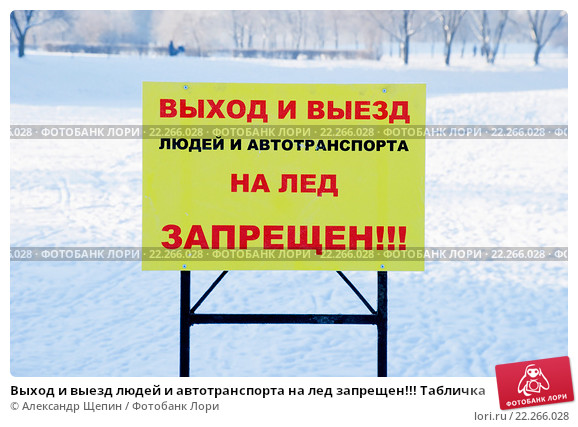 Ежегодно  в  нашей  стране  происходят  несчастные  случаи,  связанные  спровалами  автотранспорта  под  лед,  и  как  следствие  -  гибель  людей  и  утратаавтотранспортных средств. Чтобы избежать подобного, автотранспортные средстварекомендуется  парковать  вне  водоохранной  зоны  водоемов,  тем  самым,  ненарушая действующего законодательства.Структура  ледового  поля  непостоянна.  Под  действием  течений  и  ветровыхнагрузок, на поверхности льда образуются опасные участки: полыньи и трещины.Попадая  на  такие  участки  автотранспорт  моментально  уходит  под  воду,  людинаходящиеся внутри не всегда имеют возможности выбраться наружу.Выезжать, не обращая внимания на предупреждающие и запрещающие знакии  аншлаги,  установленные  на  берегах  водоемов,  игнорируя  таким  образомтребования статьи 65 Водного кодекса РФ, которая запрещает движение и стоянкуавтотранспортных  средств  в  водоохранной  зоне  водоемов  на  всей  территорииРоссийской Федерации, ЗАПРЕЩЕНО!Выезд  автомобилей  на  лед  может  быть  осуществлен  только  в  специальноразрешенных  местах,  ледовых  переправах,  организованных  органами  местногосамоуправления. Соблюдайте все необходимые меры безопасности пребывания на льду, а такжебудьте  бдительны  к  окружающим,  Ваша  сознательность  может  спасти  жизньдругого человека.Администрация сельского поселения АрзамасцевкаУчредители: Собрание  представителей сельского поселения Арзамасцевка муниципального района Богатовский Самарской  области администрация сельского поселения Арзамасцевка муниципального  района Богатовский Самарской области. Решение № 35 от 30.10.2020 г.         Главный редактор Юсеев Р.З...Тел.:3-91-67. Тираж 150 экз. Бесплатно.